Сумська міська рада  VIІI СКЛИКАННЯ VII СЕСІЯ                                                 РІШЕННЯЗ метою забезпечення населення Сумської територіальної громади стоматологічною допомогою, керуючись статтею 25 Закону України «Про місцеве самоврядування в Україні», Сумська міська рада ВИРІШИЛА:1. Внести зміни до Порядку надання стоматологічної допомоги пільговій категорії населення Сумської міської об’єднаної територіальної громади на 2020-2022 роки, затвердженого рішенням Сумської міської ради від 20 травня 2020 року № 6841-МР, а саме доповнити пункт 2 підпунктом 2.7 наступного змісту:«2.7. Дорослі жителі Сумської міської територіальної громади, які потребують невідкладної (ургентної) стоматологічної допомоги».2. Дане рішення набуває чинності з моменту прийняття та регулює відносини за встановленим Порядком з 01.05.2021. 3.	Організацію виконання даного рішення покласти на заступника міського голови з питань діяльності виконавчих органів ради Іщенко Т.Д.Сумський міський голова				       	    	О.М. ЛисенкоВиконавець: Чумаченко О.Ю._________    Рішення доопрацьоване та вичитано, текст відповідає оригіналу прийнятого рішення та вимогам статей 6-9 Закону України «Про доступ до публічної інформації» та Закону України «Про захист персональних даних».Проєкт рішення Сумської міської ради  «Про внесення змін до рішення Сумської міської ради від 20 травня 2020 року № 6841-МР «Про затвердження Порядку надання стоматологічної допомоги пільговій категорії населення Сумської міської об’єднаної територіальної громади на 2020-2022 роки» був оприлюднений 17.05.2021 року п.2 та завізований:Виконавець О.Ю. Чумаченко____________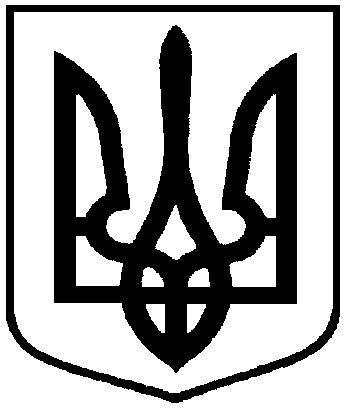 від  26 травня 2021 року №  1113 – МР м. СумиПро внесення змін до рішення Сумської міської ради від 20 травня 2020 року № 6841-МР «Про затвердження Порядку надання стоматологічної допомоги пільговій категорії населення Сумської міської об’єднаної територіальної громади на 2020-2022 роки»Начальник управління охорони здоров’я Сумської міської радиО.Ю.ЧумаченкоЗаступник міського голови з питань діяльності виконавчих органів радиТ.Д. ІщенкоНачальник правового управлінняО.В. ЧайченкоСекретар Сумської міської радиО.М.Рєзнік